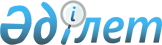 Об определении специально отведенных мест для осуществления выездной торговли субъектам торговой деятельности
					
			Утративший силу
			
			
		
					Постановление Кызылординского городского акимата от 28 ноября 2011 года N 2380. Зарегистрировано Департаментом юстиции Кызылординской области 23 декабря 2011 года за N 10-1-199. Утратило силу - Постановлением Кызылординского городского акимата от 06 сентября 2012 года N 4310      Сноска. Утратило силу - Постановлением Кызылординского городского акимата от 06.09.2012 N 4310.      Примечание РЦПИ:

      В тексте сохранена авторская орфография и пунктуация.

      В соответствии с Земельным Кодексом Республики Казахстан от 20 июня 2003 года, статьями 3, 8 Закона "О регулировании торговой деятельности" от 12 апреля 2004 года, статьей 31 Закона Республики Казахстан "О местном государственном управлении и самоуправлении в Республике Казахстан" от 23 января 2001 года и постановлением Правительства Республики Казахстан от 10 июля 2007 года "О мерах по насыщению внутреннего рынка Республики Казахстан плодоовощной продукцией", а также в целях упорядочения торговой деятельности на территории города Кызылорды, акимат города Кызылорда ПОСТАНОВЛЯЕТ:

      1. Определить специально отведенные места для осуществления выездной торговли субъектам торговой деятельности согласно приложениям N 1 и 2.



      2. Государственным учреждениям "Городской отдел предпринимательства" (Илиясов К.А.), "Городской отдел сельского хозяйства" (Ахметов К.А.) принять необходимые меры для реализации продовольственной продукции сезонного характера, организовать необходимую разъяснительную работу среди предпринимателей, способствующую увеличению поставок и расширению доступа плодоовощной продукции на местные рынки и торговые площадки.



      3. Государственному учреждению "Управление санитарно-

эпидемиологического надзора по городу Кызылорда" (Бейсенбаев А.Б.,

по согласованию) предложить контроль по соответствию определенных

временных торговых точек, площадей (площадок) требованиям санитарных

норм.



      4. Государственным учреждениям "Городской отдел архитектуры и

градостроительства" (Еркебай Г.А.), "Городской отдел земельных отношений" (Шамуратов П.С.) в установленном законодательством порядке определить размеры и границы мест, определенных для торговли.



      5. Государственному учреждению "Городской отдел жилищно-

комунального хозяйства, пассажирского транспорта и автомобильных дорог" (Молдабаев М.Р.) обеспечить чистоту определенных торговых мест.



      6. Отменить постановление акимата города Кызылорды от 25 октября 2011 года N 2145 "Об определении мест временных торговых точек, площадей (площадок) на территории города Кызылорда"



      7. Контроль за исполнением настоящего постановления возложить на заместителя акима города А. Акжигитова.



      8. Настоящее постановление вводится в действие по истечении десяти календарных дней со дня первого его официального опубликования.      АКИМ ГОРОДА                             М. ЖАЙЫМБЕТОВ      Приложение 1

      к постановлению акимата

      города Кызылорда

      от 28 ноября 2011 года N 2380        

Специально отведенные места для осуществления выездной торговли субъектам торговой деятельности       Всего: 10 /десять/      Приложение 2

      к постановлению акимата

      города Кызылорда

      от 28 ноября 2011 года N 2380        

Специально отведенные места для осуществления выездной торговли субъектам торговой деятельности      Сноска. Утратило силу - постановлением Кызылординского городского акимата от 10.05.2012 N 3594.
					© 2012. РГП на ПХВ «Институт законодательства и правовой информации Республики Казахстан» Министерства юстиции Республики Казахстан
				N п/п
Специально отведенные места
Виды специально отведенных мест
Количество мест
1Микрорайон Шугла, пересечении по улице Г. Муратбаева и Кожахмет Яссауи (территория конечной остановки маршрута N 1)В автолавках и (или) палатках12Территория торгового дома "Универсам" (напротив бывшего рынка Айбек)В автолавках и (или) палатках13Микрорайон "Сырдария" (Левая сторона магазина Рахмет конечняя остановка маршрута N 34)В автолавках и (или) палатках14"Старый берег" (по улице Абилхайырхан)В автолавках и (или) палатках15Поселок "Титов" (Перед магазином Бирлик по улице Кашаубаева)В автолавках и (или) палатках16Микрорайон "Аль-фараби" (территория канала Кызылжарма, в конце улицы Сагымбаева)В автолавках и (или) палатках17Пересечении по улице Коркыт-ата и Кожа Ахмет Яссауи (в территории моста)В автолавках и (или) палатках18Микрорайон "Гагарин" (пересечении по улице Тоганас Батыр и Хон Бен До)В автолавках и (или) палатках19в пересечении по улице Жахаева и АйтбаеваВ автолавках и (или) палатках110Микрорайон "Шанхай" (в пересечении по улице Култекенова и Жанкожа Батыр)В автолавках и (или) палатках1